OSNOVNA ŠKOLA MILANA LANGA Bregana, Langova 25. 11. 2021.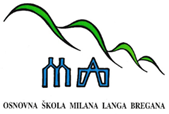 ŠKOLSKA  KUHINJA – MLIJEČNI OBROKza razdoblje od 8. do 12. 11. 2021. godinePonedjeljak:  čokoladna kifla + mlijekoUtorak: 	    pureća hrenovka u pecivu + sokSrijeda:	    sirni namaz u pecivu + bananaČetvrtak: 	    kocka od mrkve + mlijekoPetak:             vivis voćni jogurt + mliječna kiflaJELOVNIK  ZA  UČENIKE U  PRODUŽENOM  BORAVKUza razdoblje od 8. do 12. 11. 2021. godinePonedjeljak: DORUČAK: čokolino RUČAK: juneći paprikaš + njoki + zelena salata Utorak:DORUČAK: nutela na kruhu + mlijekoRUČAK: bistra juha + pureći bečki + riža s povrćem + zelje salataSrijeda:DORUČAK: griz na mlijeku RUČAK: varivo mahune s purećim mesom i mrkvom + kolač Četvrtak:DORUČAK: puter štangica + kakaoRUČAK: krem juha od povrća + pečena svinjetina + krumpir + zelena salataPetak:DORUČAK: namaz + kruh + čaj s medom i limunomRUČAK: varivo grašak s noklicama i purećim mesom + puding čoko loko DOBAR TEK!